Making More CentsNewsletter for Creditandcents.com Readers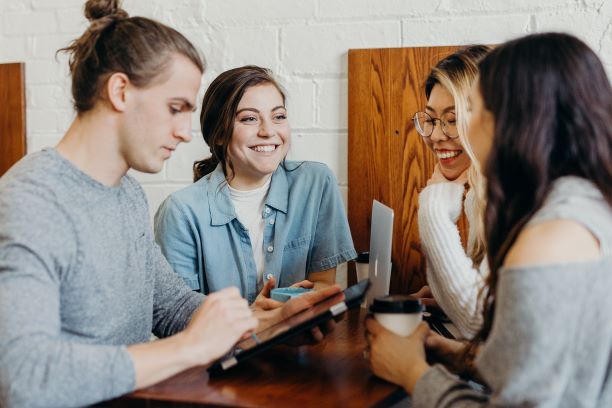 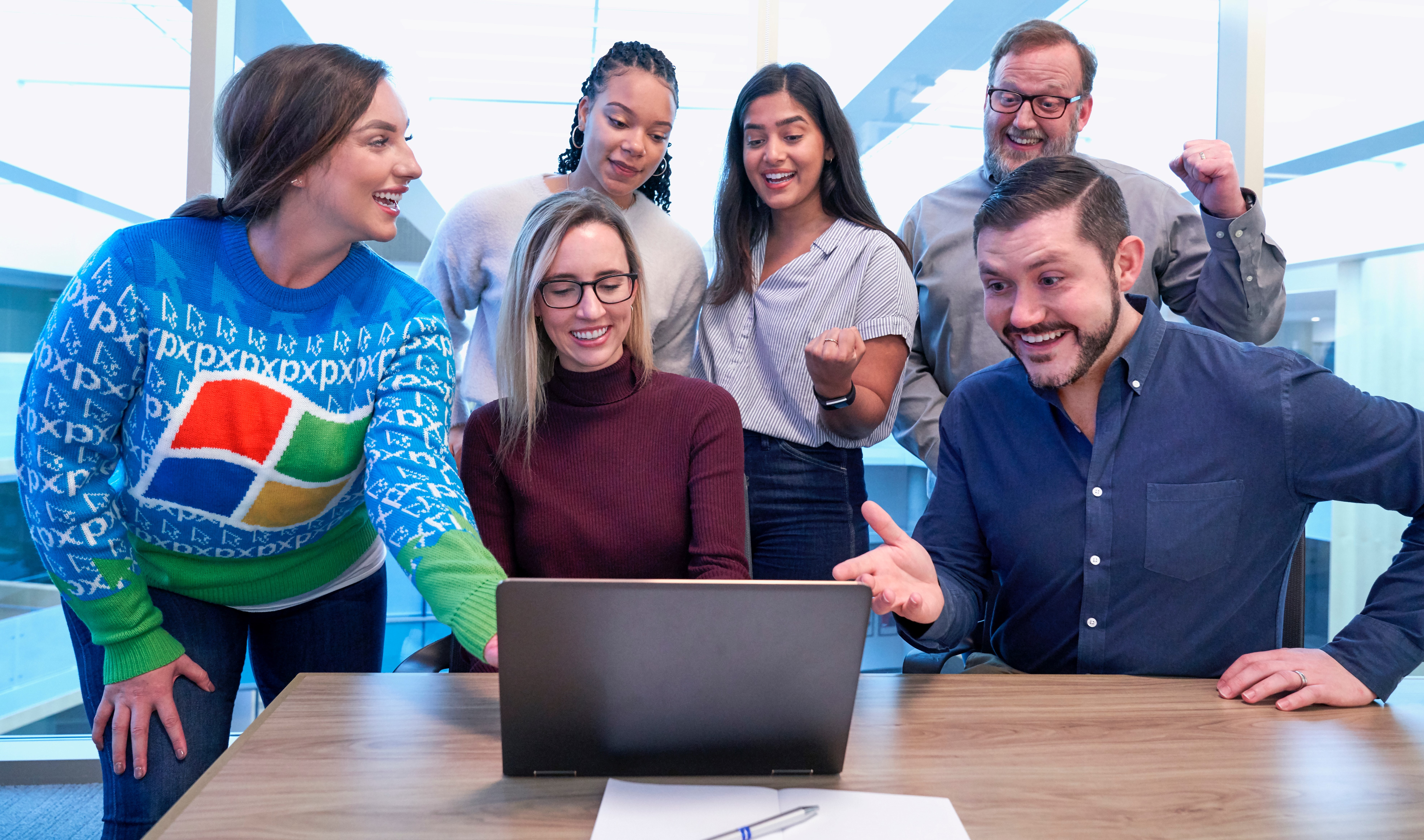 